Klasse 8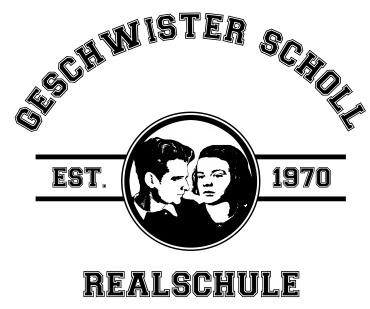 GESCHWISTER-SCHOLL-REASCHULEIM BILDUNGSZENTRUM PFINZTALSchlossgartenstraße 1176327 PfinztalPostfach 1120	Tel: 0721 / 4659530	Fax: 0721 / 4659550Bitte um Bereitstellung von Praktikumsplätzen für ein Sozialpraktikum Sehr geehrte Damen und Herren,im Juni 2021 werden die Schülerinnen und Schüler der Klassenstufe acht unserer Schule ein Sozialpraktikum absolvieren. Wir wollen den Schülerinnen und Schülern die Möglichkeit geben, sich in einem einwöchigen Praktikum Lebenswelten zu erschließen, die sie aus eigener Initiative nur selten aufsuchen würden. Ziele des Projektes sollen u. a. sein, dass die Schüler/inneneinen Einblick in die Aufgaben und Arbeitsweisen einer sozialen Einrichtung erhaltenBerufsbilder und Menschen kennen lernen, die diese Tätigkeiten ausübenMenschen und Lebensumstände kennen lernen, die der Unterstützung durch eine soziale Einrichtung bedürfenüber den Umgang mit Menschen ihre sozialen Kompetenzen entwickelnDas Praktikum wird im Religions- und Ethikunterricht vor- und nachbereitet. Während des Praktikums werden Lehrkräfte unserer Schule die Jugendlichen besuchen und auch gerne mit Ihnen Kontakt aufnehmen.Wir möchten Sie nun also bitten, die Möglichkeit zu prüfen, ob Sie in der Zeit vom 14. Juni bis 18. Juni 2021einen Platz für ein solches Praktikum zur Verfügung stellen könnten. Für Ihre Unterstützung sei Ihnen an dieser Stelle bereits herzlich gedankt.Barbara Fuchs 						Sabine WachsSchulleiterin GSR					             Koordination SozialpraktikumKlasse 8GESCHWISTER-SCHOLL-REASCHULE IM BILDUNGSZENTRUM PFINZTALz. Hd. Frau WachsSchlossgartenstraße 1176327 PfinztalPostfach 1120	Tel: 0721 / 4659530	Fax: 0721 / 4659550Mail:wachs@gsr-pfinztal.de	Homepage : www.gsr-pfinztal.deSozialpraktikum an der Realschule  Zeitraum: 14. Juni bis 18. Juni 2021Name der Schülerin /des Schülers:					Klasse:________________________________					8___Wir unterstützen das soziale Engagement der Schule, indem wir ein Praktikum in unserer Einrichtung ermöglichen.Stempel der Einrichtung									___________________									        UnterschriftZuständige/r Mitarbeiter/in:___________________________________________	___________________________________________Telefon:Eine Arbeitskleidung ist erforderlich/nicht erforderlich.Am 1. Tag des Praktikums meldet sich der/die Schüler/in um ______ Uhr bei __________Die Schüler/innen werden während des Praktikums von einem Lehrer der Schule besucht, falls dies nur zu bestimmten Zeiten möglich ist, tragen Sie diese Zeiten bitte hier ein: Sonstige Informationen: